GAZ TÜPLERİNİN KULLANIMI İLE İLGİLİ GÜVENLİK TALİMATI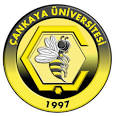 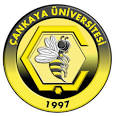 Tüpleri mutlaka zincirle sabitleyeniz. Tüpleri hep dik vaziyette bulundurunuz.Emniyet tedbirlerine uymadan kullanılan gaz tüpleri, her zaman bir tehlike kaynağı teşkil etmekte olduğundan özellikle kullanıcı personelin bu konudaki kuralları, her zaman göz önünde tutmaları önem kazanmaktadır.Tüplerin yanında sigara içmeyiniz.Vanadan gaz kaçağı olup olmadığını çakmakla kontrol etmeyiniz. Sabun köpüğü veya kaçak tespit solüsyonu ile kontrol ediniz.Bir gaz kaçağı hissedildiği zaman, hemen tüpün üstündeki dedantör düğmesi kapatılmalı ve bu işten anlayan ehil personel getirilmelidir. Bu arada gaz kaçağının meydana geldiği yer havalandırılmalı, kıvılcım çıkartabilecek hiçbir hareket yapılmamalıdır. ( Elektrik düğmesini çevirmek v.b gibi )Tüpler güneş altında soba ve radyatör yanında bulundurulmamalıdır. Yağmur ve rutubetten korunmalıdır.Gaz  tüpleri asla yatırılmamalı, dedantör yukarıda olacak şekilde dik bulundurulmalıdır.Tüpler bina dışına yerleştirilmeli; mümkün değilse üzerine muhafaza yapılıp kilitlenmeli ve anahtarları, sorumlu kişide bulunmalıdır.Hortumların bağlantılarında mutlaka kelepçe kullanılacak, gaz kaçağı önemlidir.Gaz  tüpleri ve ocak anahtarları kullanım dışında, kapalı olmalıdır. Tüplerin gaz çıkış subapları ve contaları tamam ve vazifelerini yapar durumda olmalıdır.Tüpler zincir, halat ile kaldırılmamalıdır. Tüpler vanasından tutularak kaldırılmamalıdır.Tüpleri takoz veya mesnet olarak kullanmayınız.Tüpün hortumları, çapak ve benzeri cisimlerden hasar görmüş veya delinmişse mutlaka değiştirilmelidir.                              ÇANKAYA ÜNİVERSİTESİ